ПОСТАНОВЛЕНИЕ №Санкт-Петербург                                                                                                 ____________ 2019 О внесении изменений В Постановление № 202От 28.12.2012В соответствии с Предложением Прокуратуры Петроградского района от 18.06.2019 № 04-17-2019/21п, Местная Администрация МО МО Аптекарский остров ПОСТАНОВЛЯЕТ:1. Изложить п. 5.2.3 Административного регламента, утвержденного Постановлением № 202 от 28.12.2019 в следующей редакции: « требование у заявителя документов или информации либо осуществления действий, представление или осуществление которых не предусмотрено нормативными правовыми актами Российской Федерации, нормативными правовыми актами субъектов Российской Федерации, муниципальными правовыми актами для предоставления государственной или муниципальной услуги»;2. Опубликовать настоящее Постановление на официальном сайте МО Аптекарский остров msapt-ostrov.ru3. Контроль за исполнением данного Постановления оставляю за собой.Глава Местной АдминистрацииМО МО Аптекарский остров                                                                               А.А. МартыненкоМЕСТНАЯ АДМИНИСТРАЦИЯ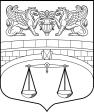  МУНИЦИПАЛЬНОГО ОБРАЗОВАНИЯ МУНИЦИПАЛЬНОГО ОКРУГААПТЕКАРСКИЙ ОСТРОВАдрес: 197022, Санкт-Петербург,ул. ЛьваТолстого,  дом 5,ИНН 7813337275   КПП 781301001ОГРН 1057813296452Тел/факс: 702-12-02E-mail: mamo61@yandex.ruИсх. № _____________________________от  «_____» _______________ 201___ г.ПРОЕКТ